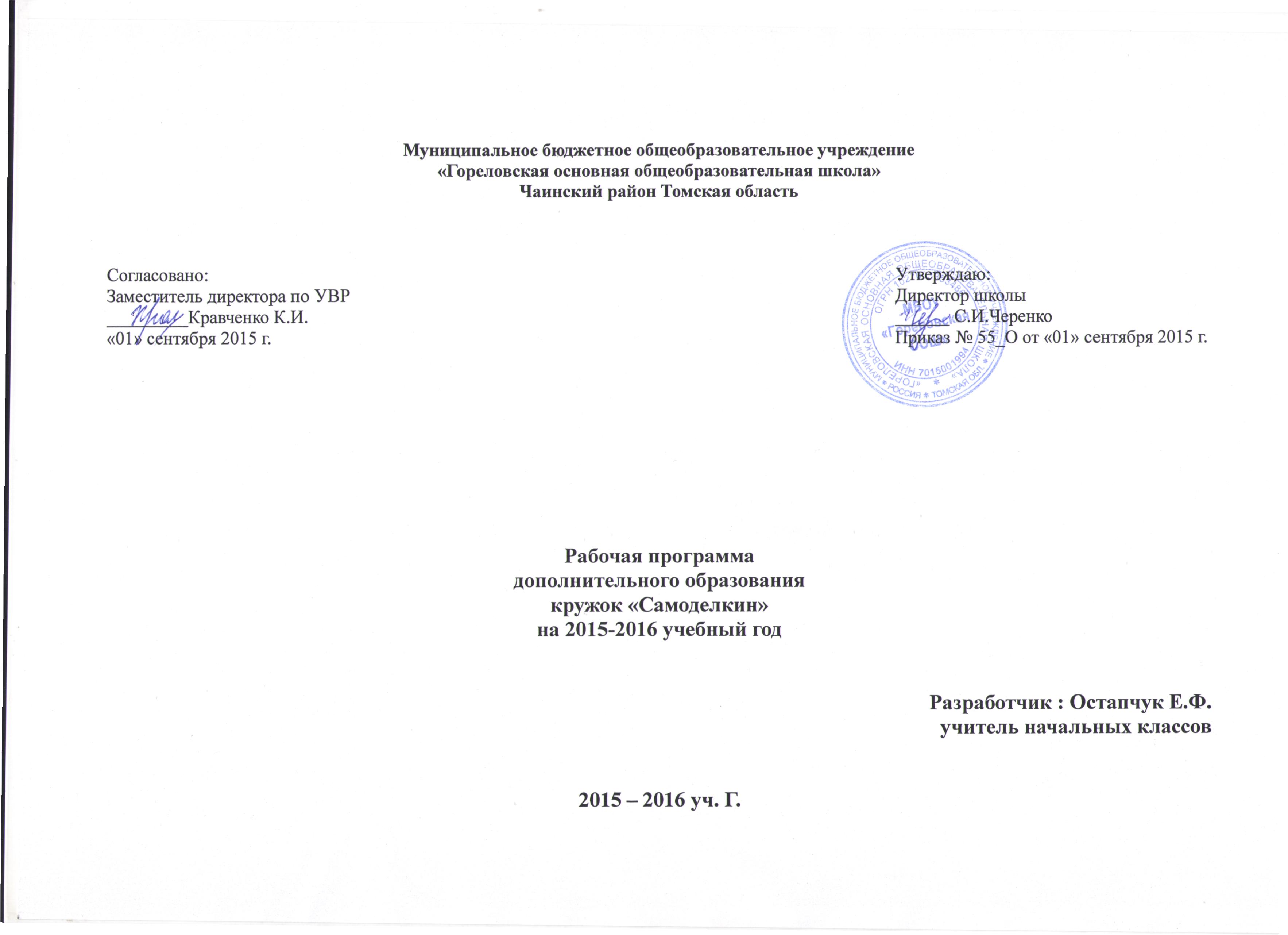 ПОЯСНИТЕЛЬНАЯ ЗАПИСКАДекоративно-прикладное искусство органично вошло в современный быт и продолжает развиваться, сохраняя национальные традиции в целостности. Оно содержит в себе огромный потенциал для освоения культурного наследия, так как донесло до сегодняшнего дня практически в неискаженном виде характер духовно - художественного постижения мира. Программа “Самоделкин”, призвана не только ознакомить детей с особенностями декоративно-прикладного искусства, овладению учащимися основным приёмами работы с природным материалом (листья, плоды, глина), тестопластики.Цель - приобщить детей к декоративно – прикладному творчеству, развивать их художественный вкус, потребности и интересы.Задачи:- обучающие -  овладение навыками работы с тестом и глиной; освоение основных приёмов обработки природных материалов и ткани; формирование знаний по основам цветоведения и материаловедения.- развивающие - развитие моторных навыков, образного мышления, внимания, фантазии, творческих способностей, формирование эстетического и художественного вкуса.- воспитывающие - привитие интереса к культуре своей Родины, к истокам народного творчества, воспитание эстетического отношения к действительности, трудолюбия, аккуратности, усидчивости, терпения, умения довести начатое дело до конца, взаимопомощи при выполнении работы, экономичного отношения к используемым материалам, привитие основ культуры труда. В последнее время возрос интерес к искусству создания поделок из солёного теста,глины. Это не удивительно, ведь поделки очень просты в исполнении: они не требуют специального оборудования или использования труднодоступных и дорогостоящих материалов, а самое главное – это экологически чистый продукт не вызывающий аллергических реакций у детей, что является актуальностью данной программы.   Новизна программы в том, что каждый ребенок, занимаясь в данном направлении, сможет создать не только простейшие поделки, но и целые сюжетные, объемные композиции, которые могут быть как коллективные, так и индивидуальные. Программа рассчитана на обучение детей 6-11 лет. Дети этого возраста открыты, общительны, жизнерадостны, эмоциональны. Они легко вступают в контакт со сверстниками и взрослыми, любознательны, проявляют интерес ко всему новому, необычному. У детей этого возраста хорошо развита механическая память, произвольное внимание, наглядно-образное мышление. Последние годы, наблюдается рост детей с нарушением звукопроизношения, слабо развитой моторикой и ухудшенной каллиграфией. Во время работы с тестом у ребёнка массируются точки, находящиеся на руках. Развивается мелкая моторика, улучшаются письменные навыки, что не маловажно для младших школьников. Следует отметить, что, во время занятий используются методы: формирование сознания личности, организации   деятельности, стимулирования и мотивации деятельности, контроля, самоконтроля и самооценки деятельности, наглядности, словесности (беседа, рассказ, дискуссии), примера, игровой деятельности, что позволяет избежать монотонности в обучении. Обучение по данной программе проводится от простого к сложному. В каждом последующем году обучения создаются благоприятные условия для интеллектуального и духовного воспитания личности ребенка, социально-культурного и профессионального самоопределения, развития познавательной активности и творческой самореализации учащихся	Ожидаемые результатыОсвоение детьми программы «Самоделкин» направлено на достижение комплекса результатов в соответствии с требованиями ФГОС.В сфере личностных универсальных учебных действий у обучающихся будут сформированы:- познавательный интерес к декоративно–прикладному творчеству, как одному из видов изобразительного искусства;- навык самостоятельной работы и работы в группе при выполнении практических творческих работ;- ориентация на понимание причин успеха в творческой деятельности;- заложены основы социально ценных личностных и нравственных качеств: трудолюбие, организованность, добросовестное отношение к делу, инициативность, любознательность, потребность помогать другим, уважение к чужому труду,- возможности реализовывать творческий потенциал в собственной художественно-творческой деятельности, осуществлять самореализацию и самоопределение личности на эстетическом уровне;В сфере регулятивных универсальных учебных действий обучающиеся научатся:- выбирать средства художественной выразительности для создания творческих работ,- решать художественные задачи с опорой на знания о цвете, правил композиций;- учитывать выделенные ориентиры действий, планировать свои действия;- осуществлять итоговый и пошаговый контроль в своей творческой деятельности;- адекватно воспринимать оценку своих работ окружающими. В сфере познавательных   универсальных учебных действий обучающиеся научатся:- приобретать и осуществлять практические навыки и умения в художественном творчестве;- осваивать особенности художественно – выразительных средств, материалов и техник, применяемых в декоративно – прикладном творчестве.- воспринимать многообразие видов и жанров искусства;- аргументировать свою точку зрения по отношению к различным произведениям изобразительного декоративно – прикладного искусства;-создавать и преобразовывать схемы и модели для решения творческих задач;- более углубленному освоению понравившегося ремесла, и в изобразительно – творческой деятельности в целом.В сфере коммуникативных универсальных учебных действий обучающиеся научатся:-первоначальному опыту осуществления совместной продуктивной деятельности;- сотрудничать и оказывать взаимопомощь, доброжелательно и уважительно строить свое общение со сверстниками и взрослыми- формировать собственное мнение и позицию;-задавать вопросы, необходимые для организации собственной деятельности и сотрудничества с партнером;- использовать речь для планирования и регуляции своей деятельности;В результате занятий лепкой у обучающихся могут быть развиты такие качества личности, как умение замечать красивое, аккуратность, трудолюбие, целеустремленность.Оценкой результатов освоения программы является участие детей в выставках, конкурсах, массовых мероприятиях, использование поделок - сувениров в качестве подарков родным, друзьям, дошкольникам, учителям к различным праздникам. Выставки могут быть:- однодневные - проводятся в конце каждого занятия с целью обсуждения, сравнения работ, оценивания; - постоянные - организуются в помещении, где работают дети, регулярно пополняются и обновляются;Подведение итогов обучения – организация итоговых выставок в конце каждого учебного года. Результаты выставки: грамоты, награды, фотографии можно разместить в Портфолио ученика.СПИСОК ЛИТЕРАТУРЫГольдштейн А.Ф. «Зодчество» - М: Пр.,1979 Горичева В.С. «Сделаем сказку из глины» - Ярославль: Академия развития, 1Давыдов В.В. «Психологическая теория учебной деятельности и методов начального обучения, основанных на содержательном обобщении». – Пеленг,1992 Кузин В.С. «Изоб. искусство в начальной школе» - М: Дрофа, 1996 Сокольникова Н.М. «Изоб. искусство и методика преподавания» - М:Академа,20026.Дегтярева Т. «Умные поделки». Москва «Лист»1999г.7,Основы художественного ремесла. Послушная глина: М., АСТ-ПРЕСС, 1999г.Рубцова Е. «Лепим из соленого теста. Украшения. Сувениры. Поделки». Список литературы для детей:Диброва А. «Поделки из соленого теста».Клуб семейного досуга. 2011.http://www.litres.ru/alina-dibrova/podelki-iz-solenogo-testa/2. Рубцова Е. «Лучшие поделки из соленого теста»Владис. 2011г. http://www.litres.ru/elena-rubcova/luchshie-podelki-iz-solenogo-testa-2/3. Рубцова Е. «Фигурки из соленого теста делаем сами». Владис. 2011г. http://www.litres.ru/elena-rubcova/figurki-iz-solenogo-testa-delaem-sami/4. CD диск «Мурзилка. Сделай сам»№ п/пТема занятияВиды деятельности (элементы содержания)ДатаДатаКоличество часовПримечание№ п/пТема занятияВиды деятельности (элементы содержания)По плануФактКоличество часовПримечаниеРабота с природным материаломРабота с природным материаломРабота с природным материаломРабота с природным материаломРабота с природным материаломРабота с природным материаломРабота с природным материалом1Вводное занятие. Знакомство с аппликациейОзнакомить детей с видами декоративно – прикладного творчества. Просмотр литературы. Правила техники безопасности во время работы.07.09.1512Экскурсия в лес. Сбор природного материала, листьев, семян.Сбор природного материала.14.09.1513Изготовление цветов из листьев осины, березыПриклеивание листьев осины, березы.21.09.1514 - 5Аппликация из засушенных листьев: «Заяц», «Бабочка», «Собачка», «Домик», «Птичка», «Корзина с грибами», «Волшебный круг», «Осенний букет»Вырезание деталей из засушенных листьев. И приклеивание га основу.28.09.1505.10.1526 - 8Поделки из скорлупок грецких орехов: «Коток – ореховый лобок», «Зайчишка – длинное ушко», «Чебурашка»Изготовление игрушек из скорлупок грецких орехов.12.10.1519.10.1502.11.153Работа с соленым тестомРабота с соленым тестомРабота с соленым тестомРабота с соленым тестомРабота с соленым тестомРабота с соленым тестомРабота с соленым тестом9 -10Введение в тестопластику.Ознакомление детей с техникой тестопластики. Используемые материалы, инструменты.09.11.15211Работа с тестомКатание шариков. Укладывание в форме клоуна.16.11.15112Работа с красками и лакомРазукрашивание и лакирование изделия. Т/Б при работе с клеем и лаком.23.11.15113Работа с проволокой, майонезной крышкой. Работа с цветной бумагой, ножницами, шаблоном, клеемПрокалывание двух отверстий, изготовление петли. Обведение шаблона на бумагу, вырезание окружности. Вклеивание окружности на майонезную крышку. Т/Б при работе с ножницами, клеем, острыми предметами.30.11.15114Работа с клеем, декоративными элементамиВклеивание клоуна в майонезную крышку. Декорирование лентами.07.12.15115Работа с тестомВылепливание рыб, морских звезд, улиток, башмаков, туфлей. Закрепление петель.14.12.15116Работа с тестомВылепливание рыб, морских звезд, улиток, башмаков, туфлей. Закрепление петель.21.12.15117Работа с красками, лакомРазукрашивание слепленных изделий основным цветом. Лакирование изделия. Нанесение декоративных линий. Т/Б при работе с красками и лаком.11.01.16118Работа с тестом, трафаретом и ножомКатание шарика, изготовление лепешки. Вырезание формы сердца по трафарету. Изготовление листьев. Приклеивание на сердце. Т/Б при работе с ножами.18.01.16119Работа с диском, цветной бумагой, клеем. Работа с краскамиПеревод шаблона на цветную бумагу. Вырезание формы сердца. Приклеивание на диск. Т/Б при работе с клеем.25.01.16120Работа с лаком и клеемОкрашивание изделия и лакирование изделия. Т/Б при работе с красками и лаком. Приклеивание сердца из соленого теста к диску. Декорирование лентами, свечами. Т/Б при работе с клеем.01.02.16121Работа с коктейльными палочками, иглами, нитками, скрепкамиРазгибание скрепок – изготовление крючка. Прокалывание коктейльных палочек, закрепление нитки. Привязывание крючка.08.02.161Работа с глинойРабота с глинойРабота с глинойРабота с глинойРабота с глинойРабота с глинойРабота с глиной22 – 23Чудесный материалОтличительные свойства различных глин. Особенности формообразования.15.02.1622.02.16224Что умеют делать золотые рукиОтработка приема: лепка из целого куска.19.02.16125Работа с глинойЛепка с натуры по образцам народной игрушки с внесением изменений.07.0316126Работа с краскамиГрунтовка и окрашивание и лакирование изделия Т/Б при работе с красками и лаком.14.03.16127 – 30Выполнение проекта «Чудеса из глины»Подбор материала, лепка с натуры по образцам народной игрушки с внесением изменений. Роспись.21.031604.04.1611.04.1618.04.16431Работа с глинойПодбор материала, лепка с натуры по образцам народной игрушки с внесением изменений.25.04.16132Работа с красами и лакомОкрашивание и лакирование изделия. Т/Б при работе с красками и лаком.02.05.16133 - 34Итоговое занятие. Выставка работ16.05.1623.05.162